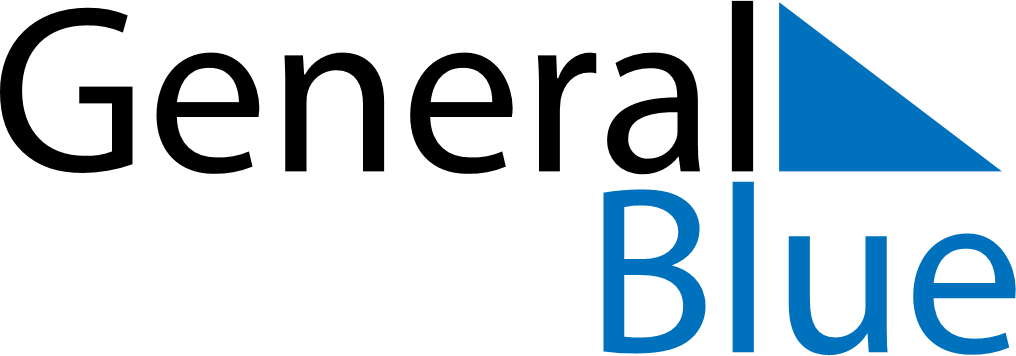 May 2023May 2023May 2023May 2023PolandPolandPolandMondayTuesdayWednesdayThursdayFridaySaturdaySaturdaySunday12345667Labour DayConstitution Day8910111213131415161718192020212223242526272728Mother’s DayPentecost293031